PRESSEMITTEILUNG 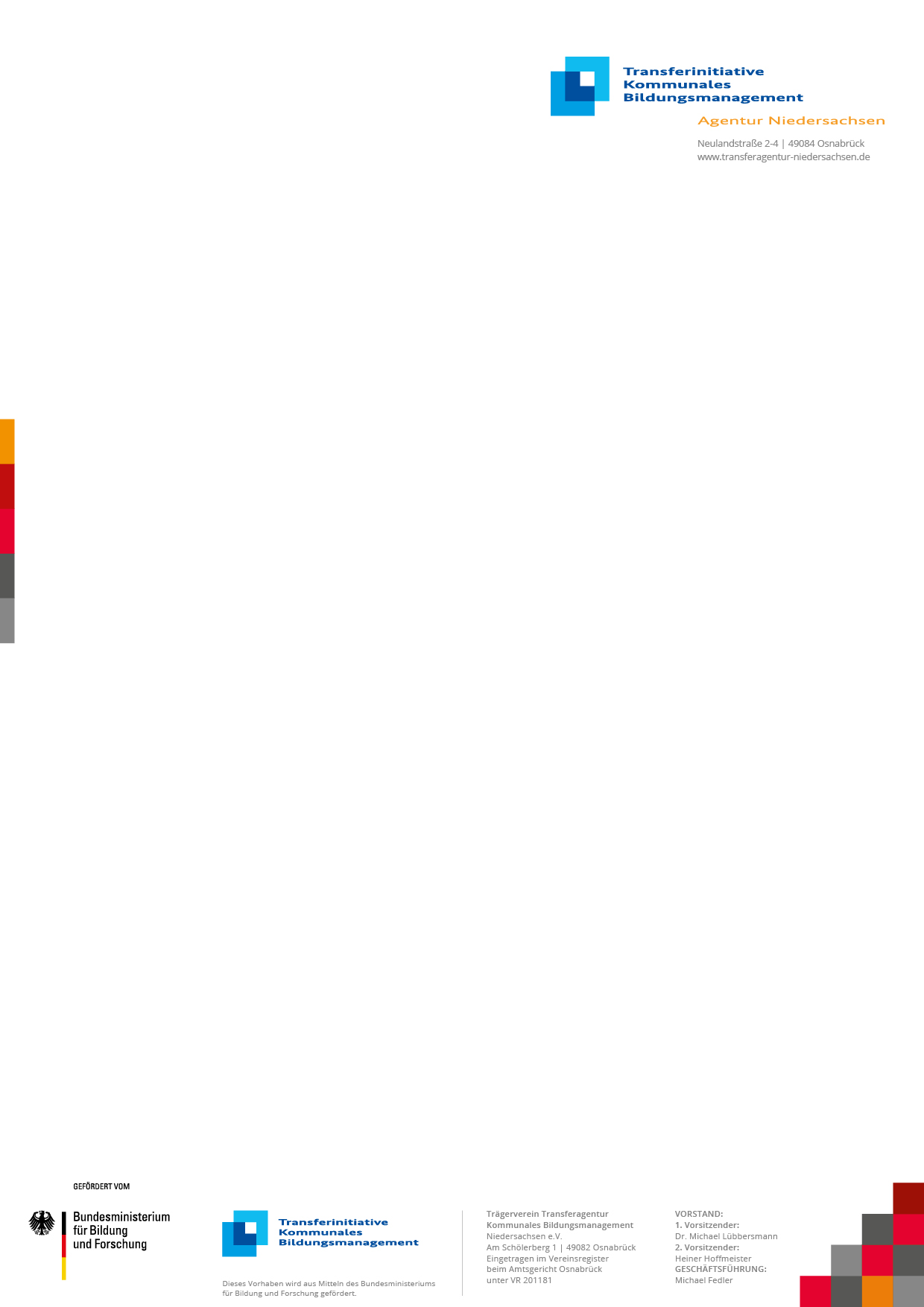 	Osnabrück,  Februar 2015Fachwissen kommunales Bildungsmanagement für niedersächsische KommunenTransferagentur Niedersachsen begleitet Kommunen beim Auf- und Ausbau der datenbasierten Steuerung des kommunalen BildungswesensOsnabrück. Die Transferagentur Niedersachsen ist Teil der bundesweiten Transferinitiative Kommunales Bildungsmanagement des Bundesministeriums für Bildung und Forschung und nahm ihre Arbeit im Oktober 2014 auf. Ihre Aufgabe ist es, Landkreisen und kreisfreien Städten des Landes Niedersachsen sowie regionalen Verbünden von Kommunen, wie zum Beispiel den niedersächsischen Bildungsregionen, erfolgreiche Modelle des kommunalen Bildungsmanagements  zugänglich zu machen. Unter dem Leitsatz „von Kommunen für Kommunen“ bietet die Transferagentur fachkompetente Begleitung und Unterstützung. Sie organisiert den Wissensaustausch und Transfer von Instrumenten und Modellen zwischen Kommunen, Bildungsregionen, Akteuren der Zivilgesellschaft, Stiftungen und weiteren Experten. Gemeinsam mit der jeweiligen Kommune entwickelt die Transferagentur bedarfsgerechte und individuelle Konzepte des kommunalen, datenbasierten Bildungsmanagements, die von einzelnen Bildungsprojekten über Steuerungsinstrumente bis hin zu umfassenden Modellen und deren Prozesse in den kommunalen Strukturen und Abläufen reichen können.Die Transferagentur Niedersachsen wird aus Mitteln des BMBF gefördert und vom Land Niedersachsen sowie von Kommunen, Bildungsregionen, Stiftungen und kommunalen Spitzenverbänden unterstützt. PRESSE-KONTAKT: Stefanie Meier-PohlmannMarketing und ÖffentlichkeitsarbeitTelefon: 0541 / 99 97 26-07E-Mail: stefanie.meier-pohlmann@transferagentur-niedersachsen.deWeitere Informationen zur Transferagentur finden Sie auf unserer Website:www.transferagentur-niedersachsen.de 